Alternative Routes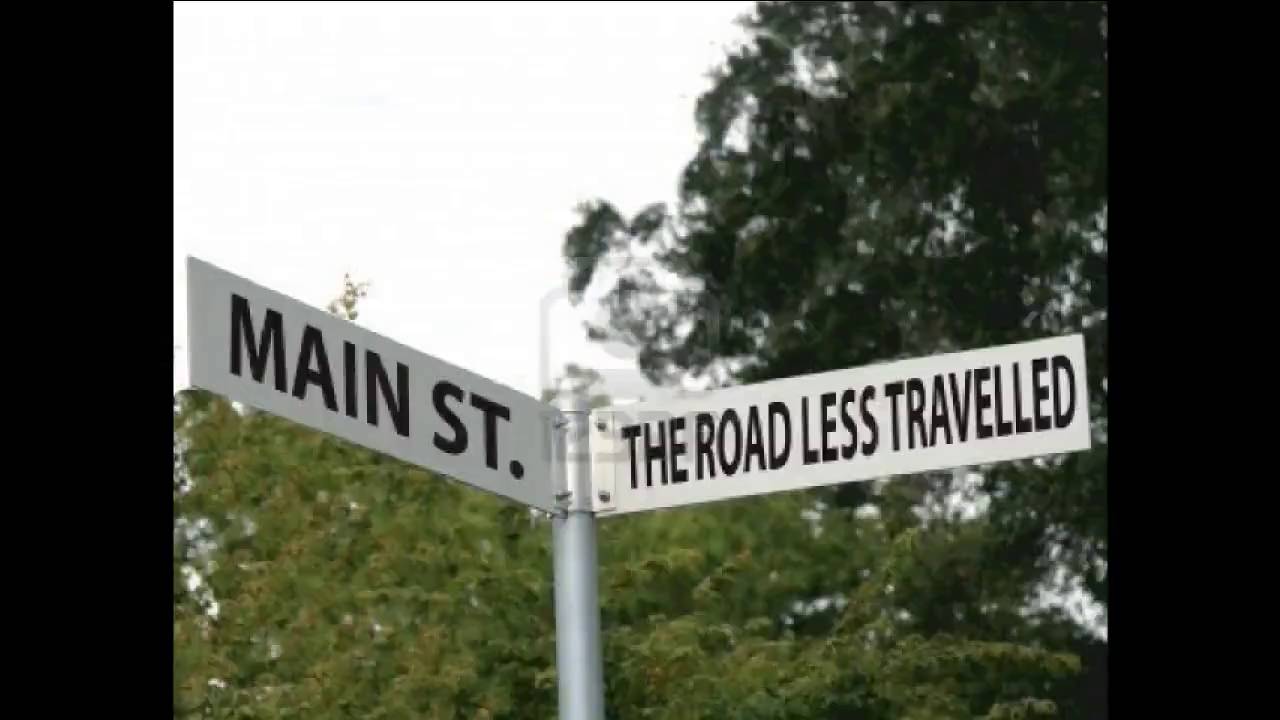 Different Ways into the World of WorkCalling all Secondary Pupils to ENGAGE with the questions of Career Choice and Career Path. Especially for those who might want to do things a little differently.WHEN?	24 January 2017, from 6:30 to 8 p.m.WHERE?	Best Western Braids Hill Hotel, 134 Braid RoadWHO?	Avril Mahon, Founder & Director, Women Run Strong	Harris Cains, Business Development Manager, RF Com Ltd	Dr James Howie, Director, ASCUS Art & Science Lab	Mark Kerr, Co-Owner, The Canny Man’s	Caitlin & Hannah Matheson, Co-Owners, SisCo	Hair & Nail Salon HOW MUCH?	£5 per family, at the door. Places limited so please register 	in advance at engage@boroughmuir.org‘ENGAGE’—A Boroughmuir Parent Council Initiative Connecting Pupils to ProfessionalsAlso open to pupils from James Gillespie’s and George Watson’s schools